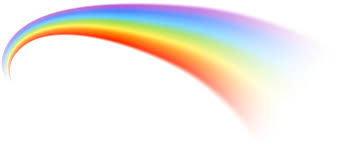 Teachers will provide planning for all sessions in black typeParents and children should plan for all lessons in red type, using the resources from the Independent Learning page of the websiteMondayTuesdayWednesdayThursdayFriday9amEarly morning fitnessEarly morning fitnessEarly morning fitnessEarly morning fitnessEarly morning fitness9.30amEnglishEnglishEnglishEnglishEnglish10.15amSnack, drink and play in the gardenSnack, drink and play in the gardenSnack, drink and play in the gardenSnack, drink and play in the gardenSnack, drink and play in the garden10.35amMathsMathsMathsMathsMaths11.20amSpellingsTimes Table Rock StarsTimes Table Rock StarsSpellingsTimes Table Rock Stars11.50amEmail learning to the teacherEmail learning to the teacherEmail learning to the teacherEmail learning to the teacherEmail learning to the teacher12 noonLunch breakLunch breakLunch breakLunch breakLunch break1pmPractical life skills task/Independent studyTopicPractical life skills task/Independent studyTopicPractical life skills task/Independent study2pmDaily help around the houseDaily help around the houseDaily help around the houseDaily help around the houseDaily help around the house3pmFinish/DowntimeFinish/DowntimeFinish/DowntimeFinish/DowntimeFinish/Downtime